Leticia MorenoViolinRecognised as a truly exciting and versatile violinist, Leticia Moreno “captivates audiences and critics alike with her natural charisma, virtuosity and deep interpretative force”. She has appeared with the most renowned conductors such as Zubin Mehta, Esa-Pekka Salonen, Paavo Järvi, Vladimir Ashkenazy, Christoph Eschenbach, Yuri Temirkanov, Krzysztof Penderecki, Andrés Orozco-Estrada, Josep Pons, Juanjo Mena, Gustavo Gimeno, Peter Eotvos, and Andrey Boreyko amongst others. She has also performed with leading orchestras such as Wiener Symphoniker, St Petersburg Philharmonic Orchestra, Philharmonia Orchestra, Mahler Chamber Orchestra, Washington’s National Symphony Orchestra, The Mariinsky Orchestra, Orchestra del Maggio Musicale Fiorentino, Orchestre Philharmonique de Monte-Carlo, Orchestre Philharmonique du Luxembourg, Academy of St. Martin in the Fields, Simón Bolívar Symphony Orchestra, and is a regular guest with most of the major Spanish orchestras. Leticia recently premiered Jimmy López Bellido’s new violin concerto Aurora with Houston Symphony and Andrés Orozco Estrada to critical acclaim. In the recent seasons, Leticia has made her debut with Helsinki Philharmonic Orchestra and Peter Eötvös, Belgrade Philharmonic Orchestra and Daniel Raiskin, NHK Symphony Orchestra and Paavo Järvi in Tokyo, NCPA Orchestra in Beijing conducted by Vladimir Ashkenazy, as well as Philharmonia Orchestra with Paavo Järvi, Annapolis Symphony Orchestra, Orquesta Sinfónica Nacional de Colombia, Oulu Symphony Orchestra, Porto Symphony Orchestra, at the National Philharmonic of Ukraine, and with George Enescu Philharmonic Orchestra Bucharest. Leticia will also return to the Orquesta Sinfónica Nacional del Perú.Leticia’s 2023/24 season will see her debut with Los Angeles Philharmonic, Berkeley Symphony, Gürzenich-Orchester Köln, Bohuslav Martinů Philharmonic Orchestra, Orquesta Sinfónica de Castilla y León and Serbian RTV Orchestra. Leticia will also return to Orquesta Sinfónica RTVE.As a keen recitalist and chamber musician, Leticia has collaborated alongside Sol Gabetta, Bertrand Chamayou, Kirill Gerstein, Alexander Ghindin, Lauma Skride, Mario Brunello, Leonard Elschenbroich, Ksenija Sidorova and Maxim Rysanov.Leticia released her latest album Piazzolla on Deutsche Grammophon, recorded at Abbey Road Studios in London and Emil Berliner Studio in Berlin with London Philharmonic Orchestra and Andrés Orozco-Estrada. Leticia has also recently recorded two CDs for Universal/Deutsche Grammophon: Spanish Landscapes - a study of Spanish Music (Sarasate, Lorca, Granados, Falla) and Shostakovich Violin Concerto No.1 with St Petersburg Philharmonic Orchestra conducted by Yuri Temirkanov. Leticia studied with Zakhar Bron, Maxim Vengerov and Mtislav Rostropovich at Escuela Superior de Música Reina Sofía in Madrid, the Hochschule für Musik und Tanz in Cologne and Guildhall School in London, and was the youngest member of the prestigious Alexander von Humboldt-Stiftung. Leticia Moreno has won international violin competitions such as Szeryng, Concertino Praga, Novosibirsk, Sarasate, Kreisler, as well as being awarded with the Echo Rising Star.Born in Spain of Peruvian descent, Leticia Moreno has developed strong ties with Latin America, especially with her country of origin where she returns every season to perform, and which has as a corollary her recent world premiere of Jimmy López Bellido’s new violin concerto in Houston and Lima. Leticia plays a 1762 Nicola Gagliano.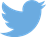 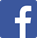 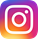 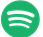 